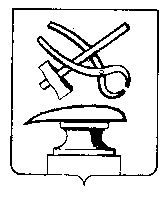  АДМИНИСТРАЦИЯ ГОРОДА КУЗНЕЦКА ПЕНЗЕНСКОЙ ОБЛАСТИПОСТАНОВЛЕНИЕОт 23.10.2023  № 1868	г. КузнецкО внесении изменений в постановление администрации города Кузнецка от 23.04.2009 № 596 «Об утверждении Положения о системе  оплаты труда работников муниципальных бюджетных учреждений  культуры города Кузнецка»	В целях реализации трудовых прав работников муниципальных учреждений, финансируемых из бюджета города Кузнецка Пензенской области на повышение уровня заработной платы, руководствуясь решением Собрания представителей города Кузнецка Пензенской области  от 18.05.2006 № 87-32/4 «Об оплате труда работников муниципальных учреждений, финансируемых из бюджета города Кузнецка» (с последующими изменениями), постановлением администрации города Кузнецка  от 19.09.2023 № 1615 «Об увеличении оплаты труда работников муниципальных учреждений	 города Кузнецка», ст. 59 Устава  города Кузнецка Пензенской области, АДМИНИСТРАЦИЯ ГОРОДА КУЗНЕЦКА ПОСТАНОВЛЯЕТ:	1. Внести в постановление администрации города Кузнецка от 23.04.2009 № 596 «Об утверждении Положения о системе оплаты труда работников муниципальных бюджетных учреждений культуры города Кузнецка» (далее – Положение) следующие изменения:        1.1. Приложение № 1 к Положению изложить в новой редакции согласно приложению к настоящему постановлению.	2. Опубликовать настоящее постановление в издании «Вестник администрации города Кузнецка» и разместить на официальном сайте администрации города Кузнецка в информационной-телекоммуникационной сети «Интернет».	3. Настоящее постановление вступает в силу с 01.10.2023 года.	4. Контроль за исполнением настоящего постановления возложить на заместителя главы администрации города Кузнецка Малкина И.А.Глава города Кузнецка                                                             С.А. Златогорский       										    Приложение  № 1Утверждено                                                                                                                                                                                                                   постановлением администрации   города Кузнецка                                                                              От 23.10.2023  № 1868Должностные оклады работников учреждений культуры города Кузнецка на 01.10.2023             Размеры окладов работников учреждений культуры города Кузнецка устанавливаются на основе отнесения занимаемых ими должностей к профессиональным квалификационным группам:ПрофессиональнаяквалификационнаягруппаКвалификационный           уровень              Наименование                 должности    Должностнойоклад(рублей)1.Профессиональная квалификационная группа «Должности  руководящего состава учреждений культуры»4 квалификационный уровеньЗаведующий структурным подразделением  библиотечного учреждения (филиалом)79611.Профессиональная квалификационная группа «Должности  руководящего состава учреждений культуры»4 квалификационный уровеньГлавные: инженер, хормейстер, дирижер, балетмейстер, режиссер, звукорежиссер79612.Профессиональная квалификационная группа «Должности  руководящего состава учреждений культуры»4 квалификационный уровеньЗаведующий филиалом образовательного учреждения культурыПо штатному расписанию3.Профессиональная квалификационная группа «Должности работников культуры ведущего звена»4 квалификационный уровеньГлавный библиотекарь70173.Профессиональная квалификационная группа «Должности работников культуры ведущего звена»4 квалификационный уровеньГлавный  библиограф70173.Профессиональная квалификационная группа «Должности работников культуры ведущего звена»4 квалификационный уровеньВедущий библиотекарь 70173.Профессиональная квалификационная группа «Должности работников культуры ведущего звена»4 квалификационный уровеньГлавный хранитель фондов, музейных предметов70173.Профессиональная квалификационная группа «Должности работников культуры ведущего звена»4 квалификационный уровеньЗаведующий отделом музея70173.Профессиональная квалификационная группа «Должности работников культуры ведущего звена»4 квалификационный уровеньЗаведующий отделом (сектором) клубного учреждения, парка культуры и отдыха70174.Профессиональная квалификационная группа «Должностипедагогических работников культуры»4 квалификационный уровеньПреподаватель96325.Профессиональная квалификационная группа«Общеотраслевые должности служащих второго уровня»2 квалификационный уровеньХудожественный руководитель клубного учреждения, парка культуры и отдыха67065.Профессиональная квалификационная группа«Общеотраслевые должности служащих второго уровня»2 квалификационный уровеньЗаведующий аттракционом67065.Профессиональная квалификационная группа«Общеотраслевые должности служащих второго уровня»2 квалификационный уровеньЗаведующий художественно-оформительской мастерской67065.Профессиональная квалификационная группа«Общеотраслевые должности служащих второго уровня»2 квалификационный уровеньЗаведующие (начальники) другими отделами, службами, бюро и др.67065.Профессиональная квалификационная группа«Общеотраслевые должности служащих второго уровня»2 квалификационный уровеньЗаведующий хозяйством67066.Профессиональная квалификационная группа«Общеотраслевые должности служащих второго уровня»2 квалификационный уровеньЗаведующий складом67066.Профессиональная квалификационная группа«Общеотраслевые должности служащих второго уровня»2 квалификационный уровеньХранитель музейных предметов67067.Профессиональная квалификационная группа «Должности работников культуры среднего звена»2 квалификационный уровеньРуководитель кружка, любительского объединения, клуба по интересам 67068.Профессиональная квалификационная группа «Должностипедагогических работников культуры»2 квалификационный уровеньКонцертмейстер91889.Профессиональная квалификационная группа «Должности работников культуры среднего звена»2 квалификационный уровеньНастройщик пианино и роялей670610.Профессиональная квалификационная группа«Общеотраслевые должности служащих второго уровня»1 квалификационный уровеньАдминистратор (включая старшего)670611.Профессиональная квалификационная группа «Должности работников культуры ведущего звена»2 квалификационный уровеньМетодист библиотеки, клубного учреждения, музея 701712.Профессиональная квалификационная группа «Должности работников культуры ведущего звена»2 квалификационный уровеньБиблиотекарь 701713.Профессиональная квалификационная группа «Должности работников культуры ведущего звена»2 квалификационный уровеньБиблиограф 701714.Профессиональная квалификационная группа«Общеотраслевые должности служащих третьего уровня»3 квалификационный уровеньЭкономист 701714.Профессиональная квалификационная группа«Общеотраслевые должности служащих третьего уровня»3 квалификационный уровеньЮрисконсульт 701714.Профессиональная квалификационная группа«Общеотраслевые должности служащих третьего уровня»3 квалификационный уровеньСпециалист в области охраны труда701714.Профессиональная квалификационная группа«Общеотраслевые должности служащих третьего уровня»3 квалификационный уровеньПрограммист701714.Профессиональная квалификационная группа«Общеотраслевые должности служащих третьего уровня»3 квалификационный уровеньДокументовед701715.Профессиональная квалификационная группа «Должности работников культуры среднего звена»2 квалификационный уровеньАккомпаниатор670616.Профессиональная квалификационная группа «Должности работников культуры среднего звена»2 квалификационный уровеньКульторганизатор670617.Профессиональная квалификационная группа«Общеотраслевые должности служащих второго  уровня»3 квалификационный уровеньХудожник-постановщик670617.Профессиональная квалификационная группа«Общеотраслевые должности служащих второго  уровня»3 квалификационный уровеньХудожник 670618.Профессиональная квалификационная группа«Общеотраслевые должности служащих третьего  уровня»3 квалификационный уровеньБухгалтер 701718.Профессиональная квалификационная группа«Общеотраслевые должности служащих третьего  уровня»3 квалификационный уровеньИнженер 701719.Профессиональная квалификационная группа «Должности работников культуры ведущего звена»1 квалификационный уровеньЛектор (экскурсовод) 701720.Профессиональная квалификационная группа«Должности руководящего состава учреждений культуры»4 квалификационный уровеньРежиссер (балетмейстер, хормейстер, дирижер) 796120.Профессиональная квалификационная группа«Должности руководящего состава учреждений культуры»4 квалификационный уровеньЗвукорежиссер796121.Профессиональная квалификационная группа «Должности работников культуры среднего звена»2 квалификационный уровеньРаспорядитель танцевального вечера, ведущий дискотеки, руководитель музыкальной части дискотеки670622.Профессиональная квалификационная группа «Должности работников культуры среднего звена»2 квалификационный уровеньАссистент, помощник (директора, режиссера, дирижера, балетмейстера, хормейстера)670622.Профессиональная квалификационная группа «Должности работников культуры среднего звена»2 квалификационный уровеньЗвукооператор.670622.Профессиональная квалификационная группа «Должности работников культуры среднего звена»2 квалификационный уровеньСветооператор.670622.Профессиональная квалификационная группа «Должности работников культуры среднего звена»2 квалификационный уровеньРепетитор по вокалу670623.Профессиональная квалификационная группа «Должности технических исполнителей»1 квалификационный уровеньСмотритель музейный.Мастер (зеленого хозяйства, садово-парковых работ) 607424.Профессиональная квалификационная группа«Общеотраслевые должности служащих второго уровня»2 квалификационный уровеньСпециалист по кадрам670624.Профессиональная квалификационная группа«Общеотраслевые должности служащих второго уровня»2 квалификационный уровеньУченый секретарь музея670624.Профессиональная квалификационная группа«Общеотраслевые должности служащих второго уровня»2 квалификационный уровеньСпециалист по экспозиционно-выставочной деятельности670625.Профессиональная квалификационная группа «Должности работников культуры среднего звена»2 квалификационный уровеньЗаведующий костюмерной670625.Профессиональная квалификационная группа «Должности работников культуры среднего звена»2 квалификационный уровеньКостюмер607426.Профессиональная квалификационная группа «Должности технических исполнителей»1 квалификационный уровеньКонтролер билетов607427.Профессиональная квалификационная группа«Общеотраслевые профессии рабочих первого уровня»1 квалификационный уровеньКассир (включая старшего)607427.Профессиональная квалификационная группа«Общеотраслевые профессии рабочих первого уровня»1 квалификационный уровеньГардеробщик607427.Профессиональная квалификационная группа«Общеотраслевые профессии рабочих первого уровня»1 квалификационный уровеньДворник607427.Профессиональная квалификационная группа«Общеотраслевые профессии рабочих первого уровня»1 квалификационный уровеньСторож607427.Профессиональная квалификационная группа«Общеотраслевые профессии рабочих первого уровня»1 квалификационный уровеньВахтер607427.Профессиональная квалификационная группа«Общеотраслевые профессии рабочих первого уровня»1 квалификационный уровеньИстопник607427.Профессиональная квалификационная группа«Общеотраслевые профессии рабочих первого уровня»1 квалификационный уровеньКладовщик607427.Профессиональная квалификационная группа«Общеотраслевые профессии рабочих первого уровня»1 квалификационный уровеньСадовник607427.Профессиональная квалификационная группа«Общеотраслевые профессии рабочих первого уровня»1 квалификационный уровеньПереплетчик607427.Профессиональная квалификационная группа«Общеотраслевые профессии рабочих первого уровня»1 квалификационный уровеньУборщик производственных и служебных помещений607427.Профессиональная квалификационная группа«Общеотраслевые профессии рабочих первого уровня»1 квалификационный уровеньКиномеханик607427.Профессиональная квалификационная группа«Общеотраслевые профессии рабочих первого уровня»1 квалификационный уровеньРабочий по текущему ремонту и обслуживанию здания607427.Профессиональная квалификационная группа«Общеотраслевые профессии рабочих первого уровня»1 квалификационный уровеньПодсобный рабочий607427.Профессиональная квалификационная группа«Общеотраслевые профессии рабочих первого уровня»1 квалификационный уровеньДежурный (по зданию, залу и др.)607427.Профессиональная квалификационная группа«Общеотраслевые профессии рабочих первого уровня»1 квалификационный уровеньДежурный зала игральных  автоматов, аттракционов и тира607427.Профессиональная квалификационная группа«Общеотраслевые профессии рабочих первого уровня»1 квалификационный уровеньСекретарь учебной части607427.Профессиональная квалификационная группа«Общеотраслевые профессии рабочих первого уровня»1 квалификационный уровеньСекретарь607427.Профессиональная квалификационная группа«Общеотраслевые профессии рабочих первого уровня»1 квалификационный уровеньДелопроизводитель607427.Профессиональная квалификационная группа«Общеотраслевые профессии рабочих первого уровня»1 квалификационный уровеньЗакройщик, портной, швея607427.Профессиональная квалификационная группа«Общеотраслевые профессии рабочих первого уровня»1 квалификационный уровеньРабочий  (зеленого хозяйства, садово-паркового хозяйства)607428.Профессиональная квалификационная группа«Общеотраслевые профессии рабочих второго уровня»1 квалификационный уровеньВодитель автомобиля670628.Профессиональная квалификационная группа«Общеотраслевые профессии рабочих второго уровня»2 квалификационный уровеньОсветитель670628.Профессиональная квалификационная группа«Общеотраслевые профессии рабочих второго уровня»2 квалификационный уровеньСлесарь-сантехник670628.Профессиональная квалификационная группа«Общеотраслевые профессии рабочих второго уровня»2 квалификационный уровеньСлесарь-ремонтник670628.Профессиональная квалификационная группа«Общеотраслевые профессии рабочих второго уровня»2 квалификационный уровеньСлесарь – электрик по ремонту электрооборудования670628.Профессиональная квалификационная группа«Общеотраслевые профессии рабочих второго уровня»2 квалификационный уровеньЭлектромонтер по обслуживанию электрооборудования670628.Профессиональная квалификационная группа«Общеотраслевые профессии рабочих второго уровня»2 квалификационный уровеньМашинист сцены670628.Профессиональная квалификационная группа«Общеотраслевые профессии рабочих второго уровня»2 квалификационный уровеньМеханик по обслуживанию звуковой техники670628.Профессиональная квалификационная группа«Общеотраслевые профессии рабочих второго уровня»2 квалификационный уровеньМеханик670628.Профессиональная квалификационная группа«Общеотраслевые профессии рабочих второго уровня»2 квалификационный уровеньОператор котельной670628.Профессиональная квалификационная группа«Общеотраслевые профессии рабочих второго уровня»2 квалификационный уровеньСтоляр по изготовлению декораций6706